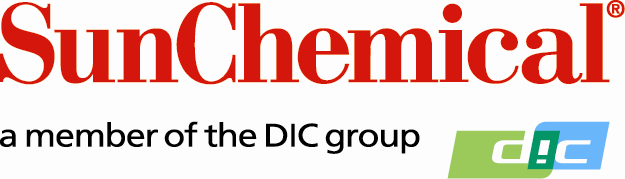 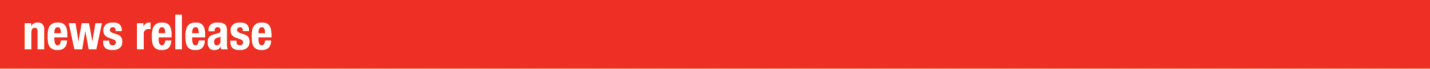 PR Contacts:					Ellie Martin/Greg MillsAD Communications			+44 (0) 1372 460542			emartin@adcomms.co.ukgmills@adcomms.co.uk	Sun Chemical to demonstrate latest glass printing products at GlassTec 2018Wexham Springs, UK – 11 September 2018. Sun Chemical will present its complete portfolio of direct glass printing and decorating solutions for both hollow and flat glass at GlassTec 2018, from 23rd to 26th October 2018 at Messe Düsseldorf, Germany.Showcased at the exhibition will be the SunVetro range of glass decoration solutions, including the latest addition to the range, the SunSpray WBSPG (water based spray paint coating for glass) series, all of which enable brand owners to decorate glass and ceramics directly. Delegates at GlassTec 2018 will see how the SunVetro range can be used for direct printing on to both flat and hollow glass across a wide range of products, demonstrating the functionality and quality of the range.Hollow glass SunVetro’s screen ink series offers an ideal solution for hollow glass surface decorating. Comprising various organic inks, including a mix of UV curing and conventional solvent-based inks for direct printing on to glass, SunVetro offers an alternative to traditional ceramic enamel printing.Demonstrating the brand’s ongoing dedication to sustainable practices, SunVetro’s most recent addition - the SunSpray WBSPG range - suitable for hollow glass use will be the key product range showcased on the stand. With a growing focus in the industry on sustainability, the SunSpray WBSPG range features 100% water-based coatings with no VOCs (Volatile Organic Compounds) and are BPA (Bisphenol A) free. The coatings, based on Sun Chemical pigment dispersions, offer greater adhesion and hardness than traditional sprays, as well as offering clarity and product resistance, while being environmentally friendly. The range is an ideal solution for brands and decorators looking to create high quality packaging that is also sustainable and meets the health and safety concerns of consumers.  “Glass itself is a highly sustainable material, due to both its ability to act as a barrier to chemicals and being a recyclable material.” Explains Robin McMillan, Product Manager - Industrial and Graphics Europe, Sun Chemical. “It is therefore important to us that we are able to deliver products that have minimal ecological impact and are of high quality to meet our customers’ requirements. This is something that often proves difficult but we are proud to have achieved it with our SunSpray range.”Flat glass The SunVetro screen ink series can also be used for the decoration of flat glass and is ideal for a range of applications such as architectural features, building interiors and bathrooms. The ink range is available in a variety of bright colours and special effects, including frosting or etching, thermochromic inks as well as covert and overt brand production features. The range enables printers to offer strong, colourful and high-quality output on glass, ceramic and coated metals, while remaining compliant with packaging regulations. Robin continues: “Our focus is on offering brands bespoke products and solutions that meet their needs and requirements. Whether this is for the use of touchscreen on smart phone technology or special effects for mirrors, we always strive to present a flexible, diverse offering of ink solutions for a wide range of uses and glass types.” For more information on Sun Chemical and its SunVetro solutions for glass decoration, please visit: www.sunchemical.com  or visit them on stand D43, hall 12 at the show.ENDSAbout Sun Chemical Sun Chemical, a member of the DIC group, is a leading producer of printing inks, coatings and supplies, pigments, polymers, liquid compounds, solid compounds, and application materials. Together with DIC, Sun Chemical has annual sales of more than $7.5 billion and over 20,000 employees supporting customers around the world. Sun Chemical Corporation is a subsidiary of Sun Chemical Group Coöperatief U.A., the Netherlands, and is headquartered in Parsippany, New Jersey, U.S.A. For more information, please visit our Website at www.sunchemical.com.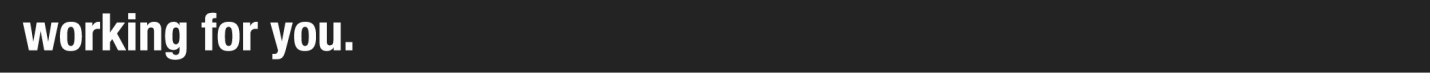 